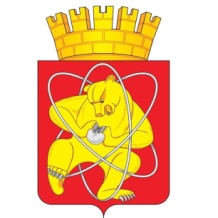 Муниципальное образование «Закрытое административно – территориальное образование Железногорск Красноярского края»СОВЕТ ДЕПУТАТОВ  ЗАТО  г. ЖЕЛЕЗНОГОРСК РЕШЕНИЕ 30 апреля 2015                                                                                                                       56-289Рг. ЖелезногорскО внесении изменений в решение Совета депутатов ЗАТО г. Железногорск от 18.12.2008 № 51-375Р «Об утверждении Положения “О Почетном гражданине ЗАТО Железногорск Красноярского края”»В соответствии с Федеральным законом от 06.10.2003 № 131-ФЗ «Об общих принципах организации местного самоуправления в Российской Федерации», в целях уточнения порядка предоставления мер социальной поддержки лицам, удостоенным звания «Почетный гражданин ЗАТО Железногорск Красноярского края», руководствуясь Уставом ЗАТО Железногорск, Совет депутатов ЗАТО г. Железногорск РЕШИЛ:1. Внести в решение Совета депутатов ЗАТО г. Железногорск от 18.12.2008 № 51-375Р «Об утверждении Положения “О Почетном гражданине ЗАТО Железногорск Красноярского края”» следующие изменения:1.1.  В Приложении № 1 к решению:1.1.1. В пункте 2.4 слова «Общественной городской организации ветеранов (пенсионеров) войны, труда, Вооруженных Сил и правоохранительных органов» заменить словами «Местной городской общественной организации ветеранов (пенсионеров) войны, труда, Вооруженных Сил и правоохранительных органов ЗАТО Железногорск».1.1.2. В абзаце десятом пункта 4.2 слова «возмещение стоимости путевки» заменить словами «возмещение стоимости (части стоимости) путевки».1.1.3.  В абзаце первом  пункта 5.7 слова «возмещение стоимости путевки» заменить словами «возмещение стоимости (части стоимости) путевки».1.1.4. Второй абзац пункта 5.7 изложить в следующей редакции:                    «Почетные граждане один раз в год имеют право на санаторно-курортное лечение в санаторно-курортных учреждениях, расположенных на территории Красноярского края, Алтайского края, Республики Хакасия, с возмещением стоимости (части стоимости) путевки за счет средств бюджета ЗАТО Железногорск».1.1.5.  В абзаце третьем пункта 5.7 слова «возмещает стоимость  путевки на санаторно-курортное лечение» заменить словами «возмещает стоимость (часть стоимости) путевки на санаторно-курортное лечение в размере, не превышающем 50 000 рублей».1.1.6. В абзаце четвертом пункта 5.7 слова «возмещение стоимости путевки» заменить словами «возмещение стоимости (части стоимости) путевки».1.1.7.  В пункте 5.12 слова «в соответствии с муниципальной целевой Программой “Об установлении мер социальной поддержки отдельных категорий граждан населения ЗАТО Железногорск”» заменить словами  «в соответствии с муниципальной программой “Развитие системы социальной поддержки населения ЗАТО Железногорск”».2. Контроль над исполнением настоящего решения возложить на председателя комиссии по социальным вопросам   А.В. Новаковского.3. Настоящее решение вступает в силу после его официального опубликования. Глава ЗАТО г. Железногорск                                                              В.В. Медведев